Wilo und Schneider Electric kooperieren, um Wilo‘s Klimastrategie voranzutreibenPartnerschaft fördert das Engagement von Wilo für die „Business Ambition for 1.5 °C“Ausweitung der Zusammenarbeit zur Entwicklung nachhaltiger Effizienzlösungen für Wasser und GebäudeRatingen, 9. November 2021 – Wilo, einer der weltweit führenden Hersteller von Pumpen und Pumpensystemen sowie Träger des renommierten Deutschen Nachhaltigkeitspreises für Klimatransformation, und Schneider Electric, weltweit führend in der digitalen Transformation von Energiemanagement und -automatisierung und im Jahr 2021 vom Corporate Knights Global 100 Index als nachhaltigstes Unternehmen der Welt ausgezeichnet, treiben zusammen die Klimastrategie von Wilo voran. Ziel ist es, Netto-Null-Emissionen bis 2050 zu erreichen.„Angesichts unseres jüngsten Engagements für die sogenannte „Business Ambition for 1,5 °C“ ist es nur logisch, dass wir mit Schneider Electric zusammenarbeiten, um wissenschaftlich fundierte Ziele festzulegen und unsere Dekarbonisierungsziele zu erreichen", sagt Georg Weber, CTO der Wilo Gruppe. „Während die Welt auf die Klimakonferenz der Vereinten Nationen (COP26) blickt, streben wir danach, unsere Führungsrolle und unser Handeln im Bereich des Klimaschutzes voranzutreiben."Der zentrale Grundsatz der Wilo-Nachhaltigkeitsstrategie ist es, mehr Menschen mit sauberem Wasser zu versorgen und gleichzeitig den ökologischen Fußabdruck des Unternehmens zu reduzieren. Im Einklang mit dem UN-Nachhaltigkeitsziel 13 „Klimaschutz“, strebt Wilo bis 2025 folgende Ziele an:Reduzierung der CO2-Emissionen um 50 Millionen TonnenKlimaneutrale Produktion an den eigenen StandortenEinsparung von 1,8 Terawattstunden Energie pro Jahr durch hocheffiziente PumpenSteigerung auf 10.000 Energielösungsprojekte pro JahrErweiterung des Portfolios an intelligenten Produkten um 15 Prozent jährlichIm Rahmen der Partnerschaft arbeitet Schneider Electric mit Wilo zusammen, um dessen bereits erfolgreiches Nachhaltigkeitsprogramm weiter zu stärken. Zu den Elementen der Partnerschaft gehören die strategische Analyse der Nachhaltigkeitsaktivitäten, die Identifizierung und Priorisierung neuer Nachhaltigkeitsinitiativen sowie eine umfassende Einbindung interner Stakeholder.„Führende Politiker und Unternehmen aus aller Welt diskutieren derzeit auf der UN-Klimakonferenz (COP26) über den Klimawandel und die Notwendigkeit, jetzt zu handeln", so Philippe Diez, Partner Sustainability Business Division Europe, Schneider Electric. „Wir fühlen uns geehrt, mit Partnern wie Wilo zusammenarbeiten zu können, um Strategien und Ziele in die Tat umzusetzen. Wir wissen, was für die Dekarbonisierung und den Übergang zu einer CO2-neutralen Wirtschaft notwendig ist." Die erweiterte Partnerschaft baut auf der jüngsten Zusammenarbeit von Wilo und Schneider Electric auf, in deren Rahmen sie gemeinsam nachhaltige und effiziente Lösungen für die Wasser- und Gebäudeindustrie entwickeln.Über WiloDie Wilo Gruppe ist einer der weltweit führenden Premiumanbieter von Pumpen und Pumpensystemen für die Gebäudetechnik, die Wasserwirtschaft und die Industrie. In der vergangenen Dekade haben wir uns vom Hidden zum Visible und Connected Champion entwickelt. Heute sind rund 8.000 Mitarbeiterinnen und Mitarbeiter weltweit für Wilo tätig. Mit innovativen Lösungen, smarten Produkten und individuellen Services bewegen wir Wasser: intelligent, effizient und klimafreundlich. Schon heute sind wir mit unseren Produkten und Lösungen, Prozessen und Geschäftsmodellen der digitale Pionier der Branche.www.wilo.comÜber Schneider ElectricWir von Schneider Electric möchten die optimale Nutzung von Energie und Ressourcen für alle ermöglichen und damit den Weg zu Fortschritt und Nachhaltigkeit ebnen. Wir nennen das Life Is On.Wir sind Ihr digitaler Partner für Nachhaltigkeit und Effizienz.Wir fördern die digitale Transformation durch die Integration weltweit führender Prozess- und Energietechnologien, durch die Vernetzung von Produkten mit der Cloud, durch Steuerungskomponenten sowie mit Software und Services über den gesamten Lebenszyklus hinweg. So ermöglichen wir ein integriertes Management für private Wohnhäuser, Gewerbegebäude, Rechenzentren, Infrastruktur und Industrien.Die tiefe Verankerung in den weltweiten lokalen Märkten macht uns zu einem nachhaltigen globalen Unternehmen. Wir setzen uns für offene Standards und für offene partnerschaftliche Eco-Systeme ein, die sich mit unserer richtungsweisenden Aufgabe und unseren Werten Inklusion und Empowerment identifizieren.www.se.comFolgen Sie uns auf:   Hashtags: #SchneiderElectric #LifeIsOn #InnovationAtEveryLevel #EcoStruxure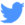 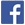 